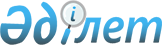 О призыве офицеров запаса на военную службуПостановление Правительства Республики Казахстан от 5 мая 2004 года N 500      В соответствии со статьей 17  Закона Республики Казахстан от 19 января 1993 года "О всеобщей воинской обязанности и военной службе" Правительство Республики Казахстан постановляет: 

      1. Призвать в установленном законодательством порядке в 2004 году на военную службу сроком на три года офицеров запаса, годных к военной службе и не прошедших ее, для прохождения военной службы на должностях офицерского состава согласно приложению. 

      2. Настоящее постановление вступает в силу со дня опубликования.       Премьер-Министр 

      Республики Казахстан Приложение                     

к постановлению Правительства           

Республики Казахстан               

от 5 мая 2004 года N 500              

Количество офицеров запаса 

по военно-учетным специальностям, подлежащих 

призыву на военную службу в 2004 году __________________________________________________________________ 

 N !    Военно-учетная специальность            !  Количество 

п/п!                                            ! 

------------------------------------------------------------------ 

                     Офицер 

 

   1  мотострелковых войск                             43 

 2  артиллерист                                      54 

 3  радиотехнических войск и 

    противовоздушной обороны                         15 

 4  военно-воздушных сил                              5 

 5  автомобильных войск                               8 

 6  связи                                             9 

 7  медицинской службы                               25 

 8  тыл                                               4 

 9  по воспитательной и правовой работе              45 

10  журналист                                        10 

11  химических войск                                 10 

12  юрист для военной полиции Вооруженных 

    Сил Республики Казахстан                         20 

13  юрист для Военной прокуратуры 

    Республики Казахстан                             30 

14  юрист для Военно-следственного департамента 

    Министерства внутренних дел 

    Республики Казахстан                             20 

15  внутренних войск Министерства внутренних дел 

    Республики Казахстан                             10 

16  пограничной службы Комитета национальной 

    безопасности Республики Казахстан               150 

17  Агентства Республики Казахстан по 

    чрезвычайным ситуациям                            4 

------------------------------------------------------------------- 

    Всего                                           462 

___________________________________________________________________ 
					© 2012. РГП на ПХВ «Институт законодательства и правовой информации Республики Казахстан» Министерства юстиции Республики Казахстан
				